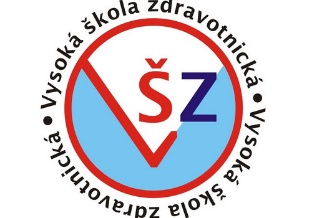 PRAKTICKÝ LIST STUDENTAPředmět: Profesionální komunikace a prevence násilíJméno: List číslo: 5-------------------------------------------------------------------------------------- Výjezd ZZS s pacientem končí ponecháním pacienta na místě, podpisem negativního reverzu nebo předáním v CPALP.Co je to negativní reverz?Vypište 3 stavy, který je možné nechat doma pouze s negativním reverzem?Vypište 3 stavy, kdy můžete pacienta nechat na místě (doma, na ulici) bez negativního reverzu?